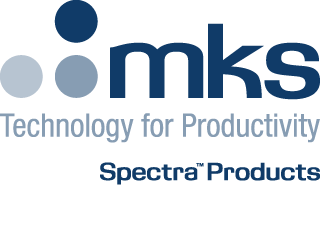 iPlease fill in as much as you can so we can determine the measurement feasibility with the optimal system configuration that will support your application as an FTIR or Precisive TFS analyzer. FTIR Analyzer Related ONLYGas ListEnvironmentalOTHER REQUIREMENTSCustomer Name:Customer Name:Company:Company:Address:Address:City: City: State / Zip:State / Zip:Country:Country:Email:Phone :Date of this request:MKS Contact:IF DIFFERENT FROM ABOVE:IF DIFFERENT FROM ABOVE:End User:Installation Country:1.  Please describe your application or process?TYPE HEREExamples: Vehicle or engine Combustion emission monitoringContinuous emissions monitoringEthylene production (alkanes, alkynes, alkenes)Natural gas metering (C1-C6) Acid &/or sour gas monitoring, LNG, LPG, Syngas, Biogas, CNGPower generation (BTU, Methane Number, Wobbe Index)Trace impurities in natural gas (i.e. moisture &/or sulfur). Total BTU measurement (i.e. burner of furnace control)2.  What methods or instruments are currently used and why are they insufficient?TYPE HEREExamples:GC-TCD, GC-FID, FTIR, NDIR, TDL Residual Oxygen, etc.Need to lower the cost of testingWants faster response with hydrocarbon speciationIn-line unattended monitoring is critical, etc. 3. Sample Conditions – Please provide the following information3. Sample Conditions – Please provide the following information3. Sample Conditions – Please provide the following information3. Sample Conditions – Please provide the following information3. Sample Conditions – Please provide the following informationRequested InformationRangeRangeRangeAdditional NotesSample temperature oF   or    oCMinimumNominalMaximumSample pressure at tap / sampling point:ATM  PSIG  TORRMinimumNominalMaximumIf pressure > 20 psig can it be dropped to 20psig?   YES  or         NO   YES  or         NO   YES  or         NOSample flow rate (in LPM)MinimumNominalMaximumDesired plumbing interface for TFS Sensor (size & type of fittings)Other information?1.  Do you have any previous experience with FTIR?a.    Yes      No      b. If yes, which manufacturer of FTIR?2.    FTIR Temperature: The MKS FTIRs are configured to run Hot and Wet gas streams however there is a limit on how high the gas stream temperature can be. If temperature > 191oC can it be dropped to 191oC?	   YES  or         NO3.    FTIR Detector Options: MKS uses high sensitivity MCT detectors. For the broadest range of components Liquid N2 (LN2) is needed to cool the detector every 14-18 hours. For 24/7 use an external 5L dewar can be added to allow up to 3-5 days of unattended use. MKS also has thermal electrically (TE) cooled detectors (which do not need LN2, and run continuously) but they have a more limited list of components. a. Can LN2 be used to cool the detector?                                     Yes      No      b. If YES, do you want to include the External 5L Dewar?          Yes      No      Please list ALL of the gas component names, measurement ranges, accuracy requirements for each application. Please indicate if the compound is to be measured (YES in Measured column) or just in the background of the composition (NO in Measured column). List ALL the gases that will be present at high concentrations (possible interferents) even if you do not need to measure them (e.g., H2O, CO2, Air, Matrix Gas)Please list ALL of the gas component names, measurement ranges, accuracy requirements for each application. Please indicate if the compound is to be measured (YES in Measured column) or just in the background of the composition (NO in Measured column). List ALL the gases that will be present at high concentrations (possible interferents) even if you do not need to measure them (e.g., H2O, CO2, Air, Matrix Gas)Please list ALL of the gas component names, measurement ranges, accuracy requirements for each application. Please indicate if the compound is to be measured (YES in Measured column) or just in the background of the composition (NO in Measured column). List ALL the gases that will be present at high concentrations (possible interferents) even if you do not need to measure them (e.g., H2O, CO2, Air, Matrix Gas)Please list ALL of the gas component names, measurement ranges, accuracy requirements for each application. Please indicate if the compound is to be measured (YES in Measured column) or just in the background of the composition (NO in Measured column). List ALL the gases that will be present at high concentrations (possible interferents) even if you do not need to measure them (e.g., H2O, CO2, Air, Matrix Gas)Please list ALL of the gas component names, measurement ranges, accuracy requirements for each application. Please indicate if the compound is to be measured (YES in Measured column) or just in the background of the composition (NO in Measured column). List ALL the gases that will be present at high concentrations (possible interferents) even if you do not need to measure them (e.g., H2O, CO2, Air, Matrix Gas)Please list ALL of the gas component names, measurement ranges, accuracy requirements for each application. Please indicate if the compound is to be measured (YES in Measured column) or just in the background of the composition (NO in Measured column). List ALL the gases that will be present at high concentrations (possible interferents) even if you do not need to measure them (e.g., H2O, CO2, Air, Matrix Gas)Please list ALL of the gas component names, measurement ranges, accuracy requirements for each application. Please indicate if the compound is to be measured (YES in Measured column) or just in the background of the composition (NO in Measured column). List ALL the gases that will be present at high concentrations (possible interferents) even if you do not need to measure them (e.g., H2O, CO2, Air, Matrix Gas)Component nameComponent ConcentrationComponent ConcentrationComponent ConcentrationRequired Detection LimitsAccuracy  / Repeatability Measured(Yes / No)Component nameMinNormalMaxRequired Detection LimitsAccuracy  / Repeatability Measured(Yes / No)Example 1: CH40%90%100%1%+-1% absolute / <0.1% absoluteTop of FormYesNoBottom of FormExample 2: NH30 ppm300 ppm1000 ppm0.1 ppm+-3% relative /< 1% relativeTop of FormYesNoBottom of FormTop of FormYesNoBottom of FormTop of FormYesNoBottom of FormTop of FormYesNoBottom of FormTop of FormYesNoBottom of FormTop of FormYesNoBottom of FormTop of FormYesNoBottom of FormTop of FormYesNoBottom of FormTop of FormYesNoBottom of FormTop of FormYesNoBottom of FormTop of FormYesNoBottom of FormTop of FormYesNoBottom of FormTop of FormYesNoBottom of FormTop of FormYesNoBottom of FormTop of FormYesNoBottom of Form1.    Installation related questions: 1.    Installation related questions: 1.    Installation related questions: 1.    Installation related questions: 1.    Installation related questions: Requested InformationRange or MKS Available OptionsRange or MKS Available OptionsRange or MKS Available OptionsAdditional NotesAmbient temperature        oF   or    oCMinimumNominalMaximumAmbient humidity        %RH = ___%RH = ___%RH = ___%RH = ___Where will the analyzer be housed?TYPE HEREExample: Climate controlled shelter, environmental shelter, open air, etc.TYPE HEREExample: Climate controlled shelter, environmental shelter, open air, etc.TYPE HEREExample: Climate controlled shelter, environmental shelter, open air, etc.TYPE HEREExample: Climate controlled shelter, environmental shelter, open air, etc.Is the area Climate Controlled?    YES  or         NOTYPE HEREIf NO, any extreme conditions? (Humidity, vibration, direct sunlight, etc.)TYPE HEREIf NO, any extreme conditions? (Humidity, vibration, direct sunlight, etc.)TYPE HEREIf NO, any extreme conditions? (Humidity, vibration, direct sunlight, etc.)TYPE HEREIf NO, any extreme conditions? (Humidity, vibration, direct sunlight, etc.)Analyzer voltage requirement   120V / 60Hz          220V / 50Hz           220V / 60Hz       Other? ___________      TFS ONLY     24DC       120V / 60Hz          220V / 50Hz           220V / 60Hz       Other? ___________      TFS ONLY     24DC       120V / 60Hz          220V / 50Hz           220V / 60Hz       Other? ___________      TFS ONLY     24DC       120V / 60Hz          220V / 50Hz           220V / 60Hz       Other? ___________      TFS ONLY     24DC    Other information?2.   Data acquisition and interface measurements2.   Data acquisition and interface measurements2.   Data acquisition and interface measurementsRequested InformationMKS Available OptionsAdditional NotesDesired measurement rate?  5 Hz (200 msec)     1 HZ (1sec)                  5 sec       30 sec       60 sec  Other (specify) ________Desired data OUTPUT interface and protocol (TFS ONLY)   Analog/Digital I/Os      OPC                    MODBUS         OTHER                           Desired data INPUT/OUTPUT interface and protocol (FTIR ONLY)   AK Protocol      Analog/Digital I/Os      OPC                    Toolweb (free)   MODBUS                 Other information?3.    Hazardous Area  Classification:   CSA Class1 Div1          CSA Class1 Div2          ATEX ZONE 1          ATEX ZONE 2        IECEx                     TIIS                         CE                              OTHER?____________4.   Any special analytical or acceptance criteria needed (e.g. specific EPA, ASTM or DIN regulations).	   EPA 1065/1066           Euro 5, 6          TUV            MCERTS   Other?___________________5.    TFS ONLY Options:   Portable (general purpose rated)   Rack mountable (4U general purpose rated)   SS316L low-carbon stainless steel enclosure   SS316L low-carbon stainless steel gas cell & wetted parts   Stream switching   Local HMI/display   Analog outputs   3 year total warranty package1.   What is the timeframe for a solution or analyzer (i.e. now, 3 months, 6 months, 1+ year)   Now            3 months           6 months            12+ months2.   Are there other requirements not covered in any section above?